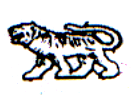 АДМИНИСТРАЦИЯ МИХАЙЛОВСКОГО МУНИЦИПАЛЬНОГО 
РАЙОНА ПРИМОРСКОГО КРАЯ
П О С Т А Н О В Л Е Н И Е 
_____________                                  с. Михайловка                                          № __________Об утверждении административного регламента администрации Михайловского муниципального района по предоставлению муниципальной услуги «Бесплатное предоставление земельныхучастков гражданам, имеющим трех и более детей, дляиндивидуального жилищного строительства» В соответствии с Земельным кодексом Российской Федерации, Федеральным законом от 25.10.2001 г. № 137-ФЗ «О введении в действие Земельного кодекса Российской Федерации», Федеральным законом от 02.05.2006 г. № 59-ФЗ «О порядке рассмотрения обращений граждан Российской Федерации»; Федеральным законом от 06.10.2003 г. № 131-ФЗ «Об общих принципах организации местного самоуправления в Российской Федерации», Законом Приморского края от 08.11 2011 г. № 837-КЗ «О бесплатном предоставлении земельных участков гражданам, имеющим трех и более детей, в Приморском крае», Законом Приморского края от 05.08.2014 г. № 455-КЗ «О внесении изменения в статью 2 Закона Приморского края "О бесплатном предоставлении земельных участков для индивидуального жилищного строительства в Приморском крае», постановлением администрации Муниципального образования от 12.07.2011 г. № 624-па "Об утверждении порядка разработки и утверждения административных регламентов исполнения муниципальных функций (предоставления муниципальных услуг)", Уставом Муниципального образования, решением Думы Михайловского муниципального района от 28.09.2006 г. № 267 «О новой редакции положения «О публичных слушаниях в Михайловском муниципальном районе» в целях повышения качества и доступности результатов предоставления муниципальной услуги администрация Михайловского муниципального района:ПОСТАНОВЛЯЕТ:1. Утвердить административный регламент предоставления администрацией Михайловского муниципального района муниципальной услуги «Бесплатное предоставление земельных участков гражданам, имеющим трех и более детей, дляиндивидуального жилищного строительства», согласно приложению.2. Управлению культуры и внутренней политики (Никитина) опубликовать настоящее постановление в общественно-политической газете «Вперед». 3. Муниципальному казенному учреждению «Управление по организационно-техническому обеспечению деятельности администрации Михайловского муниципального района» (Шевченко) разместить настоящее постановление на официальном сайте администрации Михайловского муниципального района.  4. Настоящее постановление вступает в силу с момента его официального опубликования.5. Контроль за исполнением данного постановления возложить на заместителя главы администрации муниципального района В.Г Смирнову. И.о. главы Михайловского муниципального района –главы администрации района                                                                           В.В. АрхиповАДМИНИСТРАТИВНЫЙ РЕГЛАМЕНТПО ПРЕДОСТАВЛЕНИЮ МУНИЦИПАЛЬНОЙ УСЛУГИ"БЕСПЛАТНОЕ ПРЕДОСТАВЛЕНИЕ ЗЕМЕЛЬНЫХ УЧАСТКОВ ГРАЖДАНАМ, ИМЕЮЩИМ ТРЕХ И БОЛЕЕ ДЕТЕЙ, ДЛЯ ИНДИВИДУАЛЬНОГО ЖИЛИЩНОГО СТРОИТЕЛЬСТВА"1. Общие положения1.1. Предмет регулирования административного регламента.Административный регламент по предоставлению муниципальной услуги "Предоставление земельных участков гражданам, имеющим трех и более детей, для индивидуального жилищного строительства" (далее - Регламент) разработан в целях повышения качества предоставления муниципальной услуги, определения состава, последовательности, сроков, действий (административных процедур) при осуществлении полномочий по предоставлению муниципальной услуги, а также создания комфортных условий для заявителей и доступности результатов предоставления муниципальной услуги на территории Михайловского муниципального района.1.2. Круг заявителей.Муниципальная услуга предоставляется гражданам, имеющим трех и более детей, состоящих в зарегистрированном браке и имеющим трех более детей, совместно проживающих с ними либо с одним из них, лицам, не состоящим в зарегистрированном браке, но являющихся родителями трех и более детей, совместно проживающих с ними либо с одним из них, а также лицу, не состоящему в браке, имеющему трех и более детей, совместно проживающих с ним.1.3. Требования к порядку информирования о предоставлении муниципальной услуги.Информация о месте нахождения и графике работы органов Михайловского муниципального района и организаций, предоставляющих муниципальную услугу:а) в администрации Михайловского муниципального района:местонахождение: Приморский край, Михайловский район, с. Михайловка, ул. Красноармейская, д. 16;график работы: ежедневно с 8.00 ч. до 16.15 ч., перерыв с 12.00 ч. до 13.00 ч., за исключением выходных и праздничных дней. В предпраздничный день график работы сокращен на 1 час.Справочные телефоны: (8-42346) 2-31-45.Адрес Интернет-сайта: www.mikhprim.ru.Адрес электронной почты: arch-mih@rambler.ru;б) в муниципальном бюджетном учреждении "Многофункциональный центр предоставления государственных и муниципальных услуг населению Михайловского муниципального района Приморского края" (далее - Многофункциональный центр):Местонахождение: Михайловский район, с. Михайловка, Квартал 4, д. 1а;График работы Многофункционального центра:понедельник, вторник, четверг, пятница - с 09.00 ч. до 19.00 ч.;среда - с 11.00 ч. до 20.00 ч.;суббота - с 09.00 ч. до 15.00 ч.;воскресенье – выходной;Местонахождение: Михайловский район, пгт. Новошахтинский, ул. Производственная, д. 8График работы ТОСПА:понедельник – выходной;вторник, среда, четверг, пятница, суббота - с 09.00 ч. до 18.00 ч.;среда - с 11.00 ч. до 20.00 ч.;суббота - с 09.00 ч. до 15.00 ч.;воскресенье – выходной;Местонахождение: Михайловский район, с. Ивановка, ул. Советская, д. 1График работы ТОСПА:понедельник – выходной;вторник, среда, четверг, пятница - с 09.00 ч. до 18.00 ч.;суббота – с 09.00 ч. до 13.00 ч.воскресенье – выходной;Местонахождение: Михайловский район, с. Кремово, ул. Колхозная, д. 25аГрафик работы ТОСПА:понедельник – выходной;вторник, среда - с 09.00 ч. до 14.00 ч.;четверг – с 09.00 ч. до 13.00 ч.;пятница – выходной;суббота – с 09.00 ч. до 13.00 ч.воскресенье – выходной;Адрес электронной почты: mfc@mikhprim.ru.в) с использованием средств телефонной и почтовой связи;г) с использованием электронной почты.Вышеуказанная информация Регламента размещается:на официальном сайте Михайловского муниципального района, в Многофункциональном центре.Информирование заявителей о порядке предоставления муниципальной услуги, сведений о ходе предоставления муниципальной услуги осуществляется в форме публичного устного или письменного информирования, по телефону, при устном или письменном обращении в Многофункциональный центр, администрацию Михайловского муниципального района, а также по электронной почте и посредством размещения информации в сети Интернет на официальном сайте администрации Михайловского муниципального района и на сайте Многофункционального центра.Публичное устное информирование осуществляется с привлечением средств массовой информации (далее - СМИ). Публичное письменное информирование осуществляется путем публикации информационных материалов в СМИ, размещения на официальном сайте администрации Михайловского муниципального района и на стендах в Многофункциональном центре.Информирование осуществляется на русском языке.2. Стандарт предоставления муниципальной услуги2.1. Наименование муниципальной услуги.Наименование муниципальной услуги - "Бесплатное предоставление земельных участков гражданам, имеющим трех и более детей, для индивидуального жилищного строительства" (далее - муниципальная услуга).2.2. Наименование органа, предоставляющего муниципальную услугу.Органом, предоставляющим муниципальную услугу, является администрация Михайловского муниципального района, в лице отдела архитектуры, градостроительства и дорожной деятельности управления по вопросам градостроительства, имущественных и земельных отношений администрации Михайловского муниципального района.2.3. Описание результата предоставления муниципальной услуги.Результатом предоставления муниципальной услуги является:Решение в форме постановления администрации Михайловского муниципального района о включении гражданина (граждан) в реестр граждан, имеющих право на получение земельного участка.Уведомление в письменной форме об отказе во включении гражданина (граждан) в реестр граждан, имеющих право на получение земельного участка.Решение в форме постановления администрации Михайловского муниципального района о предоставлении в собственность бесплатно гражданину (гражданам) и его (их) детям земельного участка.2.4. Срок предоставления муниципальной услуги.Принятие решения в форме постановления администрации Михайловского муниципального района о включении гражданина (граждан) в реестр граждан, имеющих право на получение земельного участка (далее - реестр) либо уведомление об отказе о включении в реестр - 30 календарных дней со дня подачи заявления о предоставлении земельного участка (далее - заявление).Уведомление граждан о включении в реестр либо об отказе во включении их в реестр - 7 календарных дней со дня принятия решения о включении граждан в реестр либо об отказе во включении в реестр.Принятие решения в форме постановления о предоставлении в собственность бесплатно гражданину (гражданам) и его (их) детям земельного участка (далее - принятие решения в форме постановления о предоставлении земельного участка) - 180 календарных дней со дня включения граждан в реестр.Уведомления об отказе в предоставлении в собственность бесплатно гражданину (гражданам) и его (их) детям земельного участка (далее - принятие решения в форме уведомления об отказе в предоставлении земельного участка) - 180 календарных дней со дня включения граждан в реестр, если на дату принятия решения о предоставлении земельного участка бесплатно в собственность граждане не являются приемными родителями.2.5. Правовые основания для предоставления муниципальной услуги:Конституция Российской Федерации;Гражданский кодекс Российской Федерации;Земельный кодекс Российской Федерации;Кодекс об административных правонарушениях Российской Федерации;Федеральный закон от 21 июля 1997 года N 122-ФЗ "О государственной регистрации прав на недвижимое имущество и сделок с ним";Федеральный закон от 25 октября 2001 года N 137-ФЗ "О введении в действие Земельного кодекса Российской Федерации";Федеральный закон от 6 октября 2003 года N 131-ФЗ "Об общих принципах организации местного самоуправления в Российской Федерации";Федеральный закон от 2 мая 2006 года N 59-ФЗ "О порядке рассмотрения обращений граждан Российской Федерации";Федеральный закон от 27 июля 2006 года N 152-ФЗ "О персональных данных";Федеральный закон от 24 июля 2007 года N 221-ФЗ "О государственном кадастре недвижимости";Федеральный закон от 9 февраля 2009 года N 8-ФЗ "Об обеспечении доступа к информации о деятельности государственных органов и органов местного самоуправления";Федеральный закон от 27 июля 2010 года N 210-ФЗ "Об организации предоставления государственных и муниципальных услуг";Закон Приморского края от 29 декабря 2003 года N 90-КЗ "О регулировании земельных отношений в Приморском крае";Закон Приморского края от 8 ноября 2011 года N 837-КЗ "О бесплатном предоставлении земельных участков гражданам, имеющим трех и более детей, в Приморском крае".2.6. Исчерпывающий перечень документов, необходимых в соответствии с законодательными и иными нормативными правовыми актами для предоставления муниципальной услуги, которые заявитель должен предоставить самостоятельно, и документы, которые заявитель вправе предоставить по собственной инициативе, так как они подлежат предоставлению в рамках межведомственного информационного взаимодействия.При предоставлении земельного участка, заявителю необходимо самостоятельно представить следующий пакет документов:а) заявление о предоставлении земельного участка в собственность бесплатно;б) копия документа (документов), удостоверяющего личность гражданина (граждан) Российской Федерации, с предъявлением оригинала.В случае изменения фамилии, имени или отчества гражданина (граждан) к заявлению прилагаются копии документов, подтверждающих изменения указанных персональных данных;в) копии свидетельств о рождении детей, паспортов для детей, достигших 14-летнего возраста, с предъявлением оригиналов;г) документ, подтверждающий проживание гражданина (граждан) и их детей по одному месту жительства на территории Приморского края;д) документ, подтверждающий факт постоянного проживания гражданина (граждан) и его (их) детей на территории того муниципального образования, в уполномоченный орган местного самоуправления которого он подает заявление. Документом, подтверждающим факт постоянного проживания, является Справка о регистрации по месту жительства, пребывания (далее - Справка), выданная не ранее чем за 30 календарных дней до дня обращения гражданина с заявлением. В случае отсутствия такого документа - судебное решение об установлении факта его (их) постоянного проживания на территории данного муниципального образования;е) справка об обучении детей в общеобразовательных организациях, профессиональных образовательных организациях, образовательных организациях высшего образования по очной форме обучения в отношении детей в возрасте от 18 до 23 лет, обучающихся в указанных организациях, выданная соответствующей образовательной организацией не ранее чем за 30 календарных дней до дня обращения гражданина с заявлением;ж) документ, подтверждающий факт установления категории "ребенок-инвалид" ребенку в возрасте до 18 лет, и справка, подтверждающая факт установления указанному ребенку инвалидности после 18 лет, в отношении детей старше 18 лет, являющихся инвалидами независимо от группы инвалидности и имевших в возрасте до 18 лет категорию "ребенок-инвалид";з) документ, подтверждающий прохождение военной службы по призыву, в отношении сыновей и пасынков, проходящих военную службу по призыву, в возрасте до 21 года;и) справка, подтверждающая факт установления инвалидности в связи с прохождением военной службы по призыву, в отношении сыновей и пасынков, проходящих (проходивших) военную службу по призыву, в возрасте до 21 года, ставших инвалидами независимо от группы инвалидности в связи с прохождением военной службы по призыву;к) копия договора о приемной семье с предъявлением оригинала в случае, если гражданин (граждане) воспитывает (воспитывают) приемного ребенка (приемных детей);л) копия свидетельства о заключении брака с предъявлением оригинала, в случае подачи совместного заявления гражданами, имеющими трех и более детей, а также при подаче заявления гражданами, имеющими пасынков и падчериц. Указанное требование не распространяется на граждан, не состоящих в зарегистрированном браке;м) нотариально заверенное согласие другого супруга на приобретение в собственность земельного участка при подаче заявления одним из супругов к заявлению о бесплатном предоставлении в собственность земельного участка.Перечень документов, которые заявитель вправе предоставить по собственной инициативе, так как они подлежат предоставлению в рамках межведомственного информационного взаимодействия:а) документ, подтверждающий проживание гражданина (граждан) и их детей по одному месту жительства на территории Приморского края;б) документ, подтверждающий факт постоянного проживания гражданина (граждан) на территории того муниципального образования, в уполномоченный орган местного самоуправления которого подается заявление;в) договор о приемной семье, если гражданин (граждане) воспитывает (воспитывают) приемного ребенка (приемных детей).2.7. Исчерпывающий перечень оснований для отказа в приеме документов, необходимых для предоставления муниципальной услуги:представление неполного пакета документов, предусмотренных пунктом 2.6 Регламента и несоответствие документов требованиям, предусмотренным подпунктами "б", "в", "г", "д", "е", "ж", "з", "и", "к", "л", "м" пункта 2.6 Регламента;предоставление (направление) заявления не подписанного заявителем (заявителями);предоставление недостоверных сведений;истек срок действия договора о приемной семье.2.8. Исчерпывающий перечень оснований для приостановления или отказа в предоставлении муниципальной услуги.Основанием для приостановления предоставления муниципальной услуги является следующее:в случае, если гражданин 2 (два) раза не участвовал в жеребьевке, принимается решение об изменении ему реестрового номера. Новый реестровый номер присваивается гражданину в соответствии с очередностью предыдущих реестровых номеров, и гражданин снова приглашается на жеребьевку.Основаниями для отказа в предоставлении муниципальной услуги является:а) не предоставление (предоставление не в полном объеме) документов, указанных в пункте 2.6 Регламента;б) предоставление недостоверных сведений;в) несоответствие заявителя требованиям, указанным в пункте 1.2 Регламента:г) несоответствие детей следующим требованиям:дети, пасынки и падчерицы в возрасте до 18 лет;дети, пасынки и падчерицы в возрасте от 18 до 23 лет, обучающиеся в общеобразовательных организациях, профессиональных образовательных организациях, образовательных организациях высшего образования по очной форме обучения;сыновья и пасынки, проходящие военную службу по призыву, в возрасте до 21 года, а также сыновья и пасынки, ставшие инвалидами независимо от группы инвалидности в связи с прохождением военной службы по призыву;дети, пасынки и падчерицы старше 18 лет, являющиеся инвалидами независимо от группы инвалидности, и имевшие в возрасте до 18 лет категорию "ребенок-инвалид";дети, оставшиеся без попечения родителей и переданные под опеку (попечительство) в приемную семью на основании договора о приемной семье.При определении права граждан на предоставление земельного участка не учитываются:дети, в отношении которых граждане были лишены родительских прав или в отношении которых было отменено усыновление;дети, состоящие (состоявшие) в зарегистрированном браке;дети, в отношении которых договор о приемной семье прекратил свое действие;д) граждане и их дети не являются гражданами Российской Федерации;е) граждане и их дети не являются жителями Приморского края;ж) граждане и их дети получали земельные участки в собственность бесплатно на основании Закона Приморского края от 8 ноября 2011 года N 837-КЗ "О бесплатном предоставлении земельных участков гражданам, имеющим трех и более детей, в Приморском крае".Граждане, имеющие приемного ребенка (приемных детей), не имеют право на получение земельных участков бесплатно в собственность, если на дату подачи заявления граждане и их дети не соответствуют требованиям, указанным в подпунктах "в", "г", "д", "е", "ж" пункта 2.8 Регламента, и на дату принятия решения о предоставлении земельного участка граждане не являются приемными родителями.2.9. Перечень услуг, которые являются необходимыми и обязательными для предоставления муниципальной услуги, в том числе сведения о документе (документах), выдаваемом (выдаваемых) организациями, участвующими в предоставлении муниципальной услуги, отсутствует.2.10. Порядок, размер и основания взимания муниципальной пошлины или иной платы, взимаемой за предоставление муниципальной услуги.Порядок, размер и основания взимания муниципальной пошлины или иной платы, взимаемой за предоставление муниципальной услуги, отсутствует.2.11. Порядок, размер и основания взимания платы за предоставление услуг, которые являются необходимыми и обязательными для предоставления муниципальной услуги, включая информацию о методике расчета размера такой платы, отсутствует.Муниципальная услуга предоставляется бесплатно без взимания государственной пошлины или иной платы.2.12. Максимальный срок ожидания в очереди при подаче запроса о предоставлении муниципальной услуги, услуги, предоставляемой организацией, участвующей в предоставлении муниципальной услуги, и при получении результата предоставления таких услуг.Максимальный срок ожидания в очереди при подаче заявления о предоставлении муниципальной услуги в Многофункциональном центре - не более 15 минут, и при получении результата предоставления муниципальной услуги - не более 15 минут.2.13. Срок и порядок регистрации запроса заявителя о предоставлении муниципальной услуги и услуги, предоставляемой организацией, участвующей в предоставлении муниципальной услуги, в том числе в электронной форме.Максимальный срок регистрации запроса заявителя о предоставлении муниципальной услуги не может превышать 15 минут.2.14. Требования к помещениям, в которых предоставляется муниципальная услуга.Прием заявителей осуществляется в специально выделенных для этих целей помещениях. Места предоставления муниципальной услуги оборудованы системами кондиционирования (охлаждения и нагревания) воздуха, средствами пожаротушения и оповещения о возникновении чрезвычайной ситуации.Для ожидания заявителями приема, заполнения необходимых для получения муниципальной услуги документов отводятся места, оборудованные стульями, столами (стойками) для возможности оформления документов с наличием писчей бумаги, ручек, бланков документов.Места получения информации о предоставлении муниципальной услуги оборудуются информационными стендами.Помещение должно быть оборудовано в соответствии с санитарными правилами и нормами. Должны быть созданы условия для обслуживания заявителей с ограниченными физическими возможностями: помещения оборудованы пандусами, специальными ограждениями и перилами, обеспечивающими беспрепятственное передвижение и разворот инвалидных колясок. Размещение столов для заявителей с ограниченными физическими возможностями предусмотрено в стороне от входа в целях обеспечения беспрепятственного подъезда и поворота колясок.2.15. Показатели доступности и качества муниципальной услуги, в том числе количество взаимодействия заявителя с должностными лицами при предоставлении муниципальной услуги и их продолжительность, возможность получения услуги в многофункциональных центрах предоставления муниципальной услуги, в том числе с использованием информационно-коммуникационных технологий.Показатели доступности и качества муниципальной услуги:а) информированность заявителей о ходе предоставления муниципальной услуги;б) наглядность форм предоставляемой информации;в) комфортность ожидания и получения муниципальной услуги;г) вежливость и тактичность специалистов, предоставляющих муниципальную услугу;д) компетентность специалистов предоставляющих муниципальную услугу;е) оперативность и профессиональная грамотность специалистов предоставляющих муниципальную услугу;ж) достоверность предоставляемой информации;з) четкость в изложении информации о предоставлении муниципальной услуги;и) полнота информирования о предоставлении муниципальной услуги;к) соблюдение сроков предоставления муниципальной услуги.При предоставлении муниципальной услуги должностное лицо, обеспечивающее ее предоставление, взаимодействует с заявителем:при личном обращении заявителя в уполномоченный орган, предоставляющий муниципальную услугу - не более 2 раз;при личном обращении заявителя в Многофункциональный центр - не более 2-х раз.Продолжительность взаимодействия с должностным лицом при предоставлении муниципальной услуги при личном обращении заявителя в уполномоченный орган, Многофункциональный центр, не может превышать 15 минут.Информация о ходе предоставления муниципальной услуги может быть получена заявителем:лично;по телефону;посредством электронной почты.2.16. Иные требования, в том числе учитывающие особенности предоставления муниципальной услуги в многофункциональных центрах предоставления государственных и муниципальных услуг и особенности предоставления муниципальной услуги в электронной форме.При предоставлении муниципальной услуги в Многофункциональном центре административные процедуры, описанные подпунктами "а" и "д" пункта 4.16 Регламента, выполняются специалистами Многофункционального центра в рамках, заключенного соглашения о взаимодействии.Муниципальная услуга в электронной форме и с использованием федеральной муниципальной информационной системы "Единый портал государственных и муниципальных услуг" не предоставляется.3. Состав, последовательность и срокивыполнения административных процедур (действий), требованияк порядку их выполнения, в том числе особенности выполненияадминистративных процедур (действий) в электронной форме3.17. Муниципальная услуга включает в себя следующие административные процедуры:а) прием от заявителя заявления с приложением документов, указанных в пункте 9 Регламента (далее - "Прием документов");б) оценка документов на соответствие действующему законодательству, подготовка и принятие решения о включении в реестр гражданина (граждан), подавших заявление о предоставлении земельных участков на территории Михайловского муниципального района, подготовка и направление уведомления заявителю о включении в реестр либо уведомления об отказе о включении в реестр (далее - "Оценка документов и принятие решения");в) организация и проведение жеребьевки (далее - "Жеребьевка");г) подготовка и принятие решения о предоставлении земельного участка (далее - "Предоставление земельного участка");д) выдача результата предоставления муниципальной услуги (далее - "Выдача результатов").4. Формы контроля за предоставлением муниципальной услуги4.18. Порядок осуществления текущего контроля за соблюдением и исполнением должностными лицами положений настоящего Регламента, а также принятием ими решений.Текущий контроль за соблюдением последовательности действий, определенных административными процедурами по предоставлению муниципальной услуги, принятием решений осуществляется начальником отдела архитектуры, градостроительства и дорожной деятельности администрации Михайловского муниципального района, ответственным за организацию работы по предоставлению услуги.4.19. Порядок и периодичность осуществления плановых и внеплановых проверок полноты и качества предоставления муниципальной услуги, в том числе порядок и формы контроля за полнотой и качеством предоставления муниципальной услуги.Плановые проверки полноты и качества предоставления муниципальной услуги проводятся ежеквартально.Внеплановые проверки полноты и качества предоставления муниципальной услуги проводятся в случае поступления жалоб на полноту и качество предоставления муниципальной услуги.4.20. Ответственность должностных лиц администрации Михайловского муниципального района за решения и действия (бездействия), принимаемые (осуществляемые) ими в ходе предоставления муниципальной услуги.За нарушение законодательства об организации предоставления государственных и муниципальных услуг предусмотрена административная ответственность должностных лиц органов местного самоуправления Приморского края, а также работников многофункционального центра предоставления государственных и муниципальных услуг, работников государственных и муниципальных учреждений Приморского края, осуществляющих деятельность по предоставлению государственных и муниципальных услуг.4.21. Положения, характеризующие требования к порядку и формам контроля за предоставлением муниципальной услуги, в том числе со стороны граждан, их объединений и организаций.Граждане, их объединения и организации могут осуществлять контроль за предоставлением муниципальной услуги в форме замечаний к качеству предоставления муниципальной услуги, а также предложений по улучшению качества предоставления муниципальной услуги.Предложения и замечания предоставляются непосредственно в администрацию Михайловского муниципального района либо с использованием средств телефонной и почтовой связи, а также на Интернет-сайт администрации Михайловского муниципального района.5. Досудебный (внесудебный) порядок обжалованиярешений и действий (бездействия) органа, предоставляющегомуниципальную услугу, должностного лица органа,предоставляющего муниципальную услугу,либо муниципального служащего5.1. Информация для заявителя о его праве на досудебное (внесудебное) обжалование действий (бездействия) и решений, принятых (осуществляемых) в ходе предоставления муниципальной услуги.	Решения и действия (бездействие) органа, предоставляющего муниципальную услугу, (уполномоченного должностного лица, муниципального служащего), принятые (осуществляемые) в ходе предоставления муниципальной услуги, могут быть обжалованы заявителем в досудебном (внесудебном) порядке.5.2. Досудебный (внесудебный) порядок обжалования, установленный настоящим разделом, применяется ко всем административным процедурам, перечисленным в разделе III настоящего регламента.	Заявитель может обратиться с жалобой в том числе в следующих случаях:	а) нарушение срока регистрации заявления заявителя о предоставлении муниципальной услуги;	б) нарушение срока предоставления муниципальной услуги;	в) требование у заявителя документов, не предусмотренных нормативными правовыми актами Российской Федерации, нормативными правовыми актами субъектов Российской Федерации, муниципальными правовыми актами для предоставления муниципальной услуги;	г) отказ в приеме документов, предоставление которых предусмотрено нормативными правовыми актами Российской Федерации, нормативными правовыми актами субъектов Российской Федерации, муниципальными правовыми актами для предоставления муниципальной услуги, от заявителя;	д) отказ в предоставлении муниципальной услуги, если основания отказа не предусмотрены федеральными законами и принятыми в соответствии с ними иными нормативными правовыми актами Российской Федерации, нормативными правовыми актами субъектов Российской Федерации, муниципальными правовыми актами;	е) затребование с заявителя при предоставлении муниципальной услуги платы, не предусмотренной нормативными правовыми актами Российской Федерации, нормативными правовыми актами субъектов Российской Федерации, муниципальными правовыми актами;	ж) отказ органа, предоставляющего муниципальную услугу, отказ должностного лица органа, предоставляющего государственную услугу, в исправлении допущенных опечаток и ошибок в выданных в результате предоставления муниципальной услуги документах либо нарушение установленного срока таких исправлений.	5.3. Основания для начала процедуры досудебного (внесудебного) обжалования.	Основанием для начала процедуры досудебного (внесудебного) обжалования является жалоба заявителя на решения, действия (бездействие) органа, предоставляющего муниципальную услугу, уполномоченного должностного лица или муниципального служащего, принятые (осуществляемые) в ходе предоставления муниципальной услуги.	Жалоба должна содержать:	а) наименование органа, предоставляющего муниципальную услугу, уполномоченного должностного лица либо муниципального служащего, решения и действия (бездействие) которых обжалуются;	б) фамилию, имя, отчество (последнее - при наличии), сведения о месте жительства заявителя - физического лица либо наименование, сведения о месте нахождения заявителя - юридического лица, а также номер (номера) контактного телефона, адрес (адреса) электронной почты (при наличии) и почтовый адрес, по которым должен быть направлен ответ заявителю;	в) сведения об обжалуемых решениях и действиях (бездействии) органа, предоставляющего муниципальную услугу, уполномоченного должностного лица либо муниципального служащего;	г) доводы, на основании которых заявитель не согласен с решением и действием (бездействием) органа, предоставляющего муниципальную услугу, уполномоченного должностного лица органа, либо муниципального служащего. Заявителем могут быть представлены документы (при наличии), подтверждающие доводы заявителя, либо их копии.	Жалоба заявителя подлежит регистрации в течение одного дня со дня поступления в орган, предоставляющий муниципальную услугу.5.4. Право заявителя на получение информации и документов, необходимых для обоснования и рассмотрения жалобы (претензии).	Заявитель имеет право на получение информации и документов, необходимых для обоснования и рассмотрения жалобы посредством письменного, либо устного обращения, а также на Интернет-сайте: www.mikhprim.ru,на информационном стенде, по электронной почте: admihbug@mail.ru.	5.5. Органы муниципальной власти и должностные лица, которым может быть направлена жалоба (претензия) заявителя в досудебном (внесудебном) порядке.	Жалоба подается в письменной форме на бумажном носителе, в орган, предоставляющий муниципальную услугу по адресу: 692651, Приморский край, Михайловский район, с. Михайловка, ул. Краснознаменная, 16, каб. 214, в электронной форме по адресу: admihbug@mail.ru.		Жалобы на решения, принятые руководителем органа, предоставляющего муниципальную услугу, подаются в адрес Администрации по адресу: 692651, Приморский край, Михайловский район, с. Михайловка, ул. Красноармейская, 16 на бумажном носителе, в электронной форме по адресу: admihbug@mail.ru.	Жалоба может быть направлена по почте; с использованием информационно-телекоммуникационной сети Интернет по адресу электронной почты: единого портала государственных и муниципальных услуг либо регионального портала государственных и муниципальных услуг, а также может быть принята при личном приеме заявителя.	Жалоба может быть принята при личном приеме заявителя.	Личный прием проводится главой Михайловского муниципального района по адресу: 692651, Приморский край, Михайловский район, с. Михайловка, ул. Красноармейская, 16, каждый последний понедельник месяца с 10:00 до 15:00 часов.5.6. Сроки рассмотрения жалобы (претензии).	Жалоба, поступившая в орган, предоставляющий муниципальную услугу, подлежит рассмотрению должностным лицом, наделенным полномочиями по рассмотрению жалоб, в течение 15 рабочих дней со дня ее регистрации, а в случае обжалования отказа органа, предоставляющего муниципальную услугу, должностного лица органа, предоставляющего муниципальную услугу, в приеме документов у заявителя либо в исправлении допущенных опечаток и ошибок или в случае обжалования нарушения установленного срока таких исправлений - в течение 5 рабочих дней со дня ее регистрации.5.7. Результат досудебного (внесудебного) обжалования применительно к каждой процедуре либо инстанции обжалования.	По результатам рассмотрения жалобы орган, предоставляющий муниципальную услугу, принимает одно из следующих решений:	а) удовлетворяет жалобу, в том числе в форме отмены принятого решения, исправления допущенных органом, предоставляющим муниципальную услугу, опечаток и ошибок в выданных в результате предоставления муниципальной услуги документах, возврата заявителю денежных средств, взимание которых не предусмотрено нормативными правовыми актами Российской Федерации, нормативными правовыми актами Приморского края, муниципальными правовыми актами, а также в иных формах;	б) отказывает в удовлетворении жалобы.	Не позднее дня, следующего за днем принятия решения по жалобе, заявителю в письменной форме и по желанию заявителя в электронной форме направляется мотивированный ответ о результатах рассмотрения жалобы.В случае установления в ходе или по результатам рассмотрения жалобы признаков состава административного правонарушения или преступления уполномоченное должностное лицо, предоставляющее муниципальную услугу, незамедлительно направляет имеющиеся материалы в органы прокуратуры.	Решение, принятое должностным лицом органа, предоставляющего муниципальную услугу по результатам рассмотрения жалобы на решения и действия (бездействие) органа, предоставляющего муниципальную услугу (должностного лица, муниципального служащего), может быть обжаловано заявителем в судебном порядке, в сроки, предусмотренные законодательством Российской Федерации.Должностные лица, виновные в неисполнении или ненадлежащем исполнении требований настоящего регламента, привлекаются к дисциплинарной ответственности, а также несут гражданско-правовую, административную и уголовную ответственность в порядке, установленном федеральными законами, законами Приморского края.Приложение N 1к Административномурегламенту по предоставлениюмуниципальной услуги" Бесплатное предоставление земельныхучастков гражданам, имеющим трех и более детей, дляиндивидуального жилищного строительства "ГЛАВЕ АДМИНИСТРАЦИИ Михайловского муниципального районаЗАЯВЛЕНИЕ____________________________________________________________________________________________________________________________________________________________________________________________________________________________________________________________________________________________________________________________________________________________Расположенного по адресу:_________________________________________________________________________________________________________________________________________________________________________________________________________________________________Прилагаю:________________________________________________________________________________________________________________________________________________________________________________________________________________________________________________________________________________________ЗАЯВИТЕЛЬФамилия _________________________________________________________Имя ______________________________________________________________Отчество _________________________________________________________Проживающий по адресу: _________________________________________________________________________________________________________Домашний телефон ________________________________________________Рабочий телефон __________________________________________________Тип удостоверения _______________серия __________ № ______________«______» ______________201  г.                     Подпись ________________